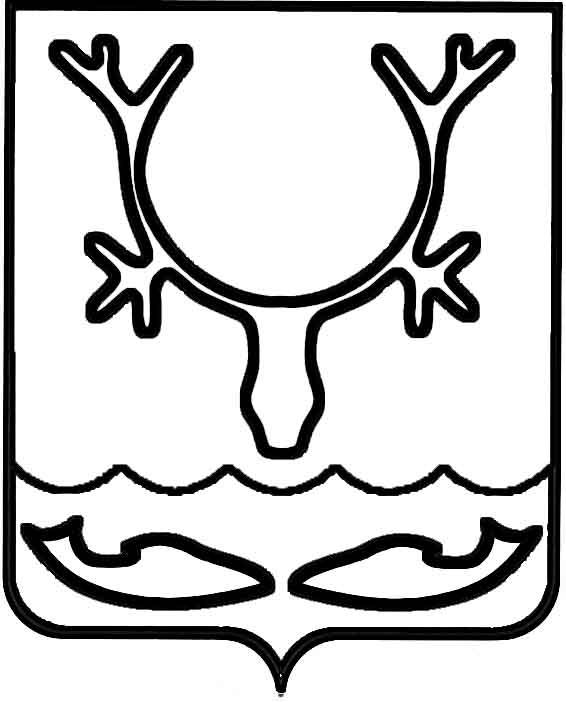 Администрация МО "Городской округ "Город Нарьян-Мар"ПОСТАНОВЛЕНИЕот “____” __________________ № ____________		г. Нарьян-МарВ соответствии с решением Совета городского округа "Город Нарьян-Мар"                    от 25.05.2017 № 383-р "О размере платы за пользование жилым помещением (платы за наем) для нанимателей жилых помещений по договорам социального найма                       и договорам найма жилых помещений государственного или муниципального жилищного фонда в МО "Городской округ "Город Нарьян-Мар", официальными данными Федеральной службы государственной статистики о средней цене 1 кв.м. общей площади на вторичном рынке жилья Ненецкого автономного округа                       за 1 квартал 2018 года Администрация МО "Городской округ "Город Нарьян-Мар"П О С Т А Н О В Л Я Е Т:Утвердить базовый размер платы за наем жилых помещений                               для нанимателей жилых помещений по договорам социального найма и договорам найма жилых помещений государственного и муниципального жилищного фонда (базовый размер платы) с 01 апреля 2018 года в размере 66,33 руб./кв.м в месяц.Признать утратившим силу постановление Администрации МО "Городской округ "Город Нарьян-Мар" от 27.02.2018 № 125 "Об утверждении базового размера платы за наем жилого помещения".Настоящее постановление вступает в силу со дня официального опубликования и распространяется на правоотношения, возникшие с 01 апреля                 2018 года.0805.2018308Об утверждении базового размера платы                за наем жилого помещения Глава МО "Городской округ "Город Нарьян-Мар" О.О.Белак